ZAJEDNICA ŠPORTSKIH UDRUGA
	GRADA BELIŠĆA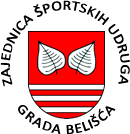          Belišće, Željeznička 20• IBAN: HR0323400091100185718 • OIB: 50862615842 • Tel: 031 497 131 • Fax: 031 495 619,  e-mail.zsu@zsugbelisce.hrGRADSKA KUGLAČKA LIGA BELIŠĆEPOZIV ZA PRIJAVU NA POJEDINAČNO PRVENSTVO  GKL BELIŠĆEZA SEZONU 9. (2019./2020.)Zajednica športskih udruga grada Belišća objavljuje poziv za prijavu ekipa u Gradskoj kuglačkoj ligi Belišće za 9. sezonu (2019./2020.) koja će započeti polovicom ožujka 2020.god.Pravo nastupa na pojedinačnom prvenstvu GKL Belišće imaju svi licencirani igrači  u sezoni 2019./2020. bez obzira na broj odigranih utakmica. Pojedinačno prvenstvo GKLB za žene i muškarce održati će se u pet navrata- KVALIFIKACIJE (dvije utakmice – staze 1-2 i 3-4.Kako ima svega 9 licenciranih igračica one će svoje utakmice igrati međusobno (za njih su kvalifikacije 3 kola). U polufinale ulazi 8 igračica.Ovisno o broju prijavljenih igrača u četvrtfinale prvenstva nakon 2 kola kvalifikacija ulazi prvih  12 ili 16 igrača što će se definirati Propozicijama natjecanja uvidom u broj prijavljenih igrača.U polufinale ulazi prvih 8 igrača i 8 prvih igračicaU finale ulazi prva 4 igrača i 4 prve igračice.Redoslijed igrača po stazama u kvalifikacijama odrediti će se  izvlačenjem na sastanku predstavnika ekipa prema imenu i prezimenu igrača.Redoslijed igrača u četvrtfinalu, polufinalu i finalu određivati će se prema rezultatu, odnosno prema utvrđenom poretku u prethodnom kolu natjecanja. Najbolji kreće sa staze 4, potom drugi sa staze 3 i tako dalje. Prvu utakmicu “kola” igraju zadnja 4 igrača skupine, a zatim naredna skupina 4 igrača da bi posljednju utakmicu igrala  4 najbolja igrača u skupini.Kvalifikacije: 2x 60 hitaca (rezultati iz kvalifikacija se ne računaju (zbrajaju) u narednim natjecanjima koja su na ispadanjeČetvrtfinale: 1x 60 hitaca Polufinale :   1x60  hitacaFinale:           1x60 hitacaU kvalifikacijama postoji mogućnost zamjene satnice igranja ,ali samo uz suglasnost sa igračem na istoj stazi (1-2 ili 3-4), Ukoliko se radi o prvoj utakmici kvalifikacija zamijenjeni igrači moraju drugi nastup odigrati u isto vrijeme poštujući pravilo igranja na sve 4 staze. U četvrtfinalu je moguća zamjena samo sa igračem na istoj stazi.  Eventualne  izmjene (uz suglasnost oba igrača) trebaju  prethodno najaviti predstavnici  ekipa na email voditelju lige dva dana prije dana odigravanja kola. U polufinalu i finalu zamjena nije moguća.-2-Ukoliko netko od kvalificiranih igrača ne može nastupati u četvrtfinalu, polufinalu ili finalu zamijenit će ga sljedeći u poretku igrača koji su ispali u prethodnom razigravanju.Pojedinačni poredak igrača/ica se utvrđuje na slijedeći način:U kvalifikacijama većim zbirom čunjeva iz 2 utakmice kvalifikacija.U četvrtfinalu brojem oborenih čunjeva u četvrtfinaluU polufinalu brojem oborenih čunjeva u polufinalu U finalu brojem oborenih čunjeva u finalu natjecanja U slučaju jednakog broja čunjeva, bolji je igrač/ica koji ima bolje čišćenje, zatim manje ukupnog broja promašaja, a potom najbolji ostvareni rezultat tijekom pojedinačnog natjecanja. Prva 3 igrača nagrađuju se medaljama.Prijave od strane predstavnika ekipe (u prilogu) se šalju na email voditelja lige: boris.karsa@gmail.comU tjednu će se odigravati po jedna utakmica (petak u poslijepodnevnim satima) na Gradskoj kuglani u Belišću prema rasporedu koji će biti objavljen nakon izvlačenja satnice igrača na sastanku predstavnika organizatora GKL Belišće i predstavnika ekipa koji će se održati u petak 6.ožujka.2020. u 19 sati i 30 minuta na kuglani u Belišću. Prijavu i popis igrača predstavnici ekipa trebaju poslati do 04. ožujka 2019. na e-mail voditelja lige zbog priprema za navedeni sastanak.  Osoba za kontakt i informacije: Boris Karša (voditelj lige)mob. 098 339 064 e-mail: boris.karsa@gmail.com                                                           